講　師　　　岸本ビジネスサポート株式会社 ＩＴコーディネーター　 岸本圭史 　氏　　1.日時　　令和5年　７月　１９日　（水）午後2時～（2時間）2.会場　　西伊豆町商工会　3階　会議室　　　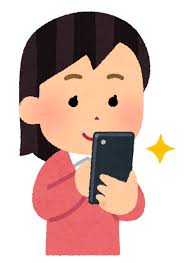 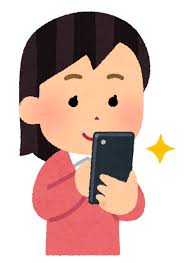 3.定員　　2０名（先着順）4.受講料　　無　料5.持ち物　　スマートフォン、筆記用具6.申込み　　受講をご希望の方は、下記に記入して商工会まで提出して下さい。ＦＡＸ可(52-1502)主催：西伊豆町商工会　　℡　52-0270事業所名氏　　名電話番号